  双胞胎（集团）股份有限公司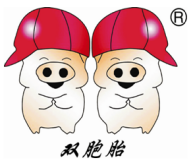 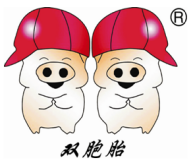  招聘简章【企业简介】双胞胎集团成立于1998年，是一家专业从事生猪养殖、养猪服务、饲料销售、粮食种植与贸易、生猪屠宰与深加工为一体的全国性大型企业集团，集团下设分公司300余家，员工人数近2万人。2021年集团饲料销量超1100万吨，生猪上市1165万标头，是中国企业500强，农业产业化国家重点龙头企业。双胞胎集团掌握核心科技， 拥有大量的遗传育种、饲料研发、非瘟防控、屠宰及肉食品加工等核心技术。近年来，双胞胎集团积极响应国家“乡村振兴战略” ，发挥龙头企业和专业合作经济组织带动作用，通过“公司+农户”、“合伙养猪”和自建现代化规模猪场等模式，过程中统一生产、统一销售、技术共享，大力发展生猪养殖，成为生猪稳产保供主力军，带动合作农户共同富裕，反哺社会，推动农村经济发展。双胞胎坚持以客户为中心，为客户创造价值，致力让家人吃上放心肉。集团通过构建全球技术领先的养猪服务平台，让养猪更简单；通过从原料、饲料、养猪、屠宰、销售闭环管理，让猪肉更安全，立志将安全、健康、美味的猪肉带给每个家庭、每张餐桌。【招聘对象】校园招聘—2023届应届毕业生二、2023届校园招聘岗位：三、薪酬待遇：全面薪酬方案：基本工资+绩效考核+年度激励+奖金；以奋斗者为本，导向业绩产出，高于同行业薪资水平；用一流的薪酬、吸引一流的人才、共创一流的业绩。全国500强企业大平台，完整产业链支持你全方位发展四、工作区域：湖北省内优先分配，全国其它地点可根据意向就近安排。完善的员工培训体系每年超亿元培训资金投入贯穿你整个职业周期2、通过“理论+实战”训战结合，师徒带教，精准赋能，员工技能达标，快速成长六、晋升双通道发展：七、福利：1、提供良好的培训体系和晋升（管理类、技术类）双通道；2、缴纳五险、带薪培训；3、公司免费提供住宿（内有空调和基本设施）并有自营食堂；4、运动会、团建、生日会、健身房、足球场、篮球场，快乐工作开心生活；5、丰厚的薪酬激励机制（含绩效、年度奖励、TUP特别激励等）；八、应聘流程：                                                       
九、应聘方式：联系人：邹先生  18170805968（微信同号）刘先生  18170803969（微信同号）邮箱：Zhoulq01@sbtjt.com网址：http://www.sbtjt.com网申直达链接：https://wecruit.hotjob.cn/SU62ff4e7b0dcad45aa76f83c0/mc/position/campus总部地址：中国.江西.南昌高新区昌东大道7003号双胞胎集团邮编：330096                                                关注公众号投递简历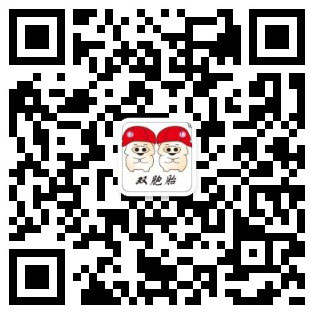 岗位类岗位名称专业要求养猪职类养殖技工不限专业，畜牧兽医、动科动医类、畜牧防疫类等相关专业优先养猪职类兽医预防兽医、临床兽医等兽医类专业养猪职类环保员环境工程、环境规划与管理、水环境检测与治理等环保相关专业养猪职类机电工程师机电一体化、电气自动化、机械设计制造、等机械类专业养猪职类育种师遗传育种等相关专业养猪职类仓库管理计算机应用技术、工商管理、行政管理、人力资源等专业优先养猪职类行政综合计算机应用技术、工商管理、行政管理、人力资源等专业优先养猪职类检测分析化验类、食品类、畜牧兽医、生物工程、动植物检疫、预防兽医学、临床兽医学、基础兽医学等专业养猪职类养户管理员专业不限、畜牧兽医、动科动医类、畜牧防疫类等相关专业优先食品职类食品销售市场营销、动科动医、食品等相关专业优先食品职类生产技工品控管理，食品等相关专业食品职类质量检测食品、化工化学等相关专业生产制造职类生产技师粮食工程、机电、机械、电气、数控及自动化、食品、生物工程、畜牧兽医等相关专业生产制造职类设备技师粮食工程、机电、机械、电气、数控及自动化、食品、生物工程、畜牧兽医等相关专业生产制造职类行政人事计算机应用技术、工商管理、行政管理、人力资源等专业生产制造职类品管生物、制药、食品、畜牧兽医、动物营养、粮食工程、化学、检测等相关专业供应职类配方师动物营养、饲料科学专业、营养、生物等专业供应职类采购管理畜牧兽医、动科动医、生物、化学、生物、兽药、检测、药学，机电、机械、电气、设备、工程、数控、自动化、计算机、软件、造价、预算、工业工程、材料类、环境工程、安全类、能源类、土木类、仪器、力学类、人工智能、物联网等专业供应职类物流管理物流管理、交通运输、物流工程、物联网工商管理、国际贸易、畜牧等相关专业营销职类市场开发代表市场营销、工商管理、电子商务、国际贸易、畜牧兽医、动医动科、动物营养、生物科学、水产专业、金融类、人力资源管理等专业营销职类技术服务员畜牧兽医、动医动科、动物营养、生物科学、饲料加工、食品检测等相关专业职能职类法务法律等相关专业职能职类财经金融学、会计学、财政学、审计学、统计学等相关专业职能职类工程土木工程、工程造价，工程管理等相关专业职能职类IT计算机科学与技术、软件工程、计算机网络、网络工程、物联网工程、工商管理、管理科学与工程类、计算机科学与技术类、管理科学、信息管理和信息系统、产品质量工程、项目管理、物流管理、人力资源管理、 市场营销、会计学、 财务管理、会计信息系统、企业管理、供应链管理、采购管理职能职类人力资源人力资源、行政管理、工商管理等相关专业研发职类研发工程师遗传育种、动医、动科、兽医、畜牧、微生物、生物相关专业